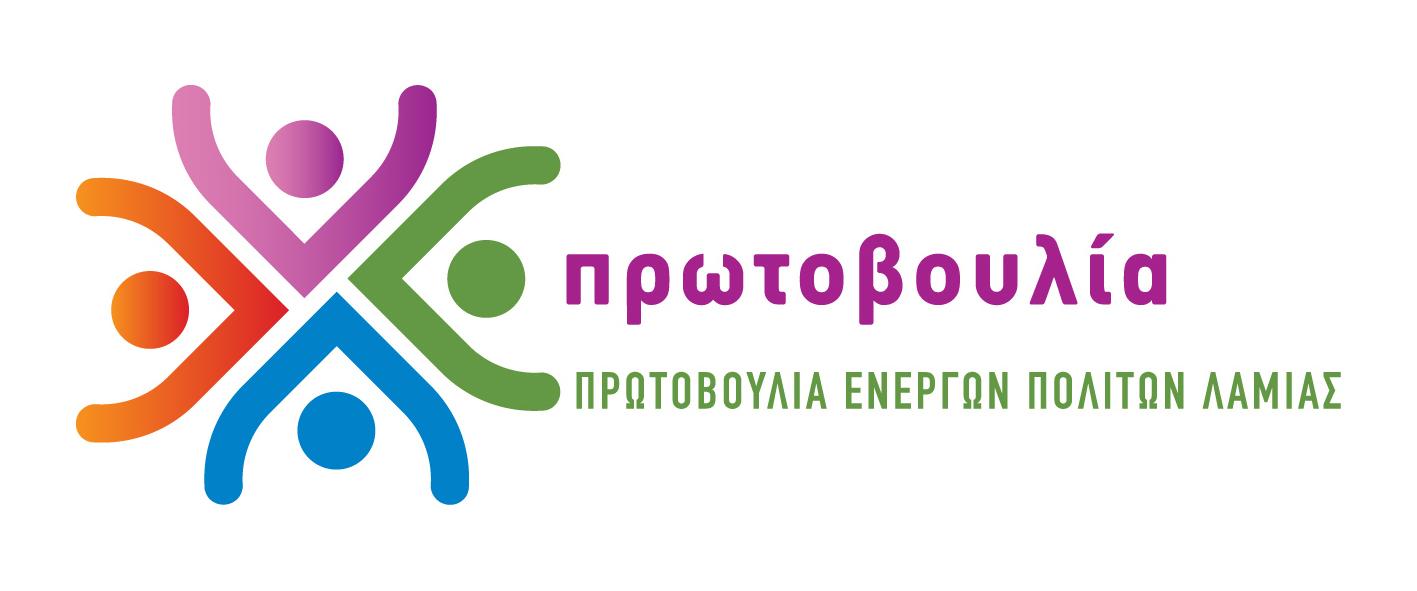 Ταχ θυρίδα 142  35100 ΛαμίαΤηλ 2231045910 6932837696 6937378138http://www.pepla.gr – http://pepla.blogspot.com - info@pepla.goΛαμία, 6/ 6/2014Προς τον αρμόδιο ΑντιδήμαρχοΠρος την Τεχνική Υπηρεσία Δήμου ΛαμιέωνΠαρακαλώ όπως μας γνωστοποιήσετε αναλυτικά στοιχεία που αφορούν τις μελέτες και τον φάκελο του έργου ‘’Κατασκευή Στεγάστρων στην Πλατεία Λαού΄΄Παναγιώτης ΣτασινόςΔημοτικός Σύμβουλος 